"Walking with Moms" Appeal. Dear Brothers and Sisters in Christ the Lord:Pregnant and parenting moms in need are in our parishes and our neighborhoods throughout the Diocese of Biloxi.  As Pope Francis reminds us, our parishes need to be “islands of mercy in the midst of a sea of indifference.” Everyone in our parish community should know where to refer a pregnant woman who needs spiritual and material help. The 25th anniversary of "Evangelism Vitae" gives us a wonderful opportunity to begin to assess, expand, and communicate resources to pregnant moms and families in need. Each Catholic Parish is invited, through the support of Bishop Louis and the Pastor of your Parish, to join in this nationwide effort entitled, "Walking with Moms in Need." To financially support this beautiful and important initiative, our Parishes of Holy Spirit in Vancleave and Christ the King in Latimer are collecting “Pennies for Life” for Valentine's Day, February 14, 2023. The proceeds collected will be given to the "Walking with Moms Ministry", which will support mothers and their babies in need throughout our Diocese. This special fundraiser is designed to begin over the weekends prior to Valentine's Day.  If you are willing to help or if you need more information about this program, please contact  Mrs. Margaret Miller of St. Alphonsus Catholic Church in Ocean Springs or Mrs. Jan Hamilton of our Parish in Vancleave. Thank you once again for your willing heart, your precious time, and your love for others, especially the vulnerable mothers and their babies in need.  May God bless you all for your generosity. Hour of MercyThis Sunday January 29 from 3-4pm. We Celebrate the Hour of Mercy. We will sing the Divine Mercy Chaplet, pray the Litany of Gods mercy and also have the opportunity for confession.Ash Wednesday, February 22Holy Mass as follows:  Holy Spirit 8a.m. & 6p.m. – Celebrant: Fr. Peter Kmiecik       Christ the King 5:30p.m. – Celebrant: Fr. Bob HigginbothamBlessing of the ThroatWe will have the  Blessing of the throat at each mass on Saturday February 4, and Sunday February 5.SACRAMENT Of RECONCILIATION:Fr. Peter is available for Confession every day,     before daily Mass and after, or by appointment. End of Year StatementsIf you would like an end of year offering statement please email or call the parish office and request one. It would be helpful if you would also state which Church you attend. Thank you.Spend A Day “All students grades k-12 are invited to come spend a day at Resurrection Catholic School during Catholic Schools Week, Jan. 30 – Feb.3!Students are invited to “shadow” RCS students to learn more about RCS. For more information, please contact Mrs. Nanette Whitehead for the RCES campus at nwhitehead@rcseagles.com or Mrs. Kristal Sisson for the RCMHS campus at ksisson@rcseagles.com Remember, pre-registration for next school year begins January 29!”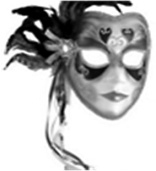 Annual Mardi Gras BallThe Knights of Columbus presents “Circus Fun for Everyone” 12th annual Mardi Gras Ball on February 11, 2023. Tickets are $20 per person. BYOB and BYOF. Setups will be provided. Tickets will be on sale after all masses. Must be at least 21 years old to attend.  Attire is semi-formal (no jeans), also Themed Costumes are encouraged, but not required. There will also be a Table Decoration Prize for the Best Decorated table. Doors open at 6:30 p.m. with Court Presentation at 7:00 p.m.  MASS FOR FAMILY & FRIENDS: The calendar is OPEN; you can have Masses offered for the deceased as well as for living family and friends ($10 stipend per Mass). Mass cards and envelopes are available at the Parish office.  We strongly advise that you contact the office if you wish to have a Mass celebrated on a specific date.  If a Mass Intention has already been scheduled for that date, your Mass Intention will be  rescheduled on the next available date.HOLY SPIRIT ACTIVITIES: 6705 Jim Ramsay Road, Vancleave, 39565 Altar Society – Margaret Brenke, PresidentMaintenance – Mark Hopkins 2nd & 4th Saturday.Bible Study – Wed. after 8:00am Mass and Tuesday evenings at 6:30pm in the Parish Hall.CK&HS COMBINED ACTIVITIESK of C Meeting: 1st  Wed. of the month at 7pm.- KC HallParish Charity: Tuesdays- 4:30pm.-5:00pm C.K. Boy Scouts Troup 826: Michael Rosas -Tuesdays-6:30pm- HSCCCHRIST THE KING ACTIVITIES 10601 Daisy Vestry Rd, Latimer, MS  39565Altar Society/Flowers – Tina Shoemaker, President    SACRAMENT Of RECONCILIATION: Fr. Peter is available for Confession from Tues - Sun, before or after Mass, or by appointment. PRAYER REQUESTSPlease pray for vocations to the Priesthood, Diaconate, and Religious Life. Please pray for our seminarians:, Chris Collins, John Olivier, Deacon Adam Frey, Marcelo Gois, and Jacob Lott,; and permanent deacons; our Service Men & Women:  Robert Brown, Chad Parker, James Griffith, Scott Fisher, Patrick Ekhlas, Josh Iler, Michael Ferencak, Bruce Spearnock, Kris Moe, Joshua Cook, Adriana Hill-Cook and Matthew Ekhlas; those in nursing or assisted living homes  and those who are ill: Maria Kmiecik, Rhonda Borries, Richard Arguelles, Pam McKay, Jane Benoit, Nathan Smith, Doug Borries, Pat, Bunny & Albert Lechner, Joe Martin, Albert Santa Cruz, Thomas Newman, Sandra Hill, Beverly Reese, Mary Osterman, Nell Kieff, and Miguel Saavedra, Ella Mae Flynn. CYO1st Meeting will be today after 4pm mass in the Parish Hall.There will be NO MASS at Christ the King and No Adoration on February 21 at 4:00pm.Holy Spirit Catholic Church in Vancleave,  will begin  Fish Fry on Friday Feb. 17 from 4:30 – 7pm in the Parish Hall. Proceeds go to Holy Spirit Parish.Stewardship Stewardship Stewardship Stewardship DateHoly SpiritChrist the King1/1524871450OfferingSat Feb 44:00 pm  CKNancy HaydenSat Feb 46:00 pm  HSMarie Peterson Sun Feb 5     9:15 am CKTina ShoemakerDaniel YennieSun  Feb 511:00 am  HSAnnie VickeryCooper FlurryAddison SmithBrileigh BrownSun  Feb 54:00 pm HSAnjalee Inabinette